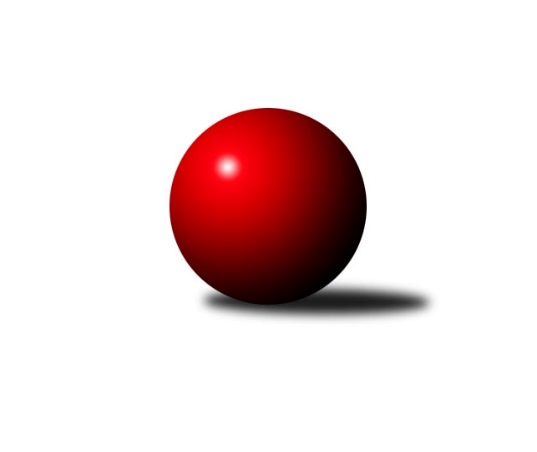 Č.11Ročník 2019/2020	5.3.2020Nejlepšího výkonu v tomto kole: 1503 dosáhlo družstvo: TJ Nová Ves BMeziokresní přebor ČB-ČK B 4 členné  2019/2020Výsledky 11. kolaSouhrnný přehled výsledků:Kuželky Borovany D	- TJ Spartak Trhové Sviny D	2:4	1372:1403	3.0:5.0	3.3.TJ Nová Ves B	- TJ Loko Č. Budějovice C	5:1	1503:1448	4.0:4.0	5.3.Tabulka družstev:	1.	TJ Nová Ves B	11	10	0	1	54.0 : 12.0 	59.5 : 28.5 	 1464	20	2.	TJ Spartak Trhové Sviny D	11	8	0	3	39.0 : 27.0 	47.5 : 40.5 	 1412	16	3.	TJ Loko Č. Budějovice C	11	2	0	9	20.0 : 46.0 	38.5 : 49.5 	 1402	4	4.	Kuželky Borovany D	11	2	0	9	19.0 : 47.0 	30.5 : 57.5 	 1361	4Podrobné výsledky kola:	 Kuželky Borovany D	1372	2:4	1403	TJ Spartak Trhové Sviny D	Karel Beleš	 	 177 	 182 		359 	 1:1 	 354 	 	193 	 161		Marek Kopta	Milan Šimek	 	 125 	 144 		269 	 0:2 	 314 	 	166 	 148		Nela Horňáková	Daniel Krejčí	 	 192 	 177 		369 	 0:2 	 390 	 	200 	 190		Vladimír Talian	Josef Malík	 	 193 	 182 		375 	 2:0 	 345 	 	173 	 172		Jan Votruba *1rozhodčí: Jiří Malovanýstřídání: *1 od 51. hodu Jan StodolovskýNejlepší výkon utkání: 390 - Vladimír Talian	 TJ Nová Ves B	1503	5:1	1448	TJ Loko Č. Budějovice C	František Vašíček	 	 188 	 203 		391 	 1:1 	 350 	 	192 	 158		Radim Růžička	Milan Bednář	 	 213 	 207 		420 	 2:0 	 354 	 	180 	 174		Jan Ondřich	Květa Jarathová	 	 161 	 165 		326 	 0:2 	 384 	 	188 	 196		Lucie Klojdová	Milan Churavý	 	 194 	 172 		366 	 1:1 	 360 	 	166 	 194		Adéla Sýkorovározhodčí: František VávraNejlepší výkon utkání: 420 - Milan BednářPořadí jednotlivců:	jméno hráče	družstvo	celkem	plné	dorážka	chyby	poměr kuž.	Maximum	1.	Milan Churavý 	TJ Nová Ves B	396.50	275.3	121.2	8.5	4/4	(426)	2.	Milan Bednář 	TJ Nová Ves B	386.70	270.9	115.8	9.6	4/4	(421)	3.	Vlastimil Křiha 	TJ Spartak Trhové Sviny D	373.50	264.0	109.5	11.3	4/4	(402)	4.	Vladimír Talian 	TJ Spartak Trhové Sviny D	372.75	274.3	98.5	12.0	4/4	(390)	5.	Lubomír Procházka 	TJ Nová Ves B	368.67	270.7	98.0	14.2	3/4	(379)	6.	Václav Klojda  st.	TJ Loko Č. Budějovice C	366.56	270.2	96.4	13.6	3/4	(410)	7.	Daniel Krejčí 	Kuželky Borovany D	366.25	266.1	100.2	13.8	4/4	(399)	8.	Adéla Sýkorová 	TJ Loko Č. Budějovice C	364.50	266.3	98.2	14.2	4/4	(417)	9.	Lucie Klojdová 	TJ Loko Č. Budějovice C	351.13	257.4	93.8	14.6	4/4	(384)	10.	Jan Stodolovský 	TJ Spartak Trhové Sviny D	350.50	261.0	89.5	17.5	3/4	(364)	11.	Květa Jarathová 	TJ Nová Ves B	346.58	264.6	82.0	17.9	4/4	(377)	12.	Josef Malík 	Kuželky Borovany D	344.75	255.0	89.7	18.7	4/4	(388)	13.	Radim Růžička 	TJ Loko Č. Budějovice C	341.20	251.0	90.2	17.2	4/4	(373)	14.	Jan Votruba 	TJ Spartak Trhové Sviny D	338.60	248.5	90.1	16.3	4/4	(376)	15.	František Vašíček 	TJ Nová Ves B	337.45	246.5	91.0	17.3	4/4	(401)	16.	Jan Bícha 	Kuželky Borovany D	337.44	251.6	85.8	16.4	4/4	(351)	17.	Jan Ondřich 	TJ Loko Č. Budějovice C	334.83	240.2	94.7	16.5	3/4	(354)	18.	Nela Horňáková 	TJ Spartak Trhové Sviny D	320.33	231.7	88.7	19.7	3/4	(338)	19.	Milan Šimek 	Kuželky Borovany D	317.08	234.4	82.7	17.2	3/4	(359)	20.	Marie Dvořáková 	Kuželky Borovany D	295.83	227.0	68.8	23.0	3/4	(348)		Nikola Kroupová 	TJ Spartak Trhové Sviny D	385.75	272.5	113.3	9.8	2/4	(413)		Marek Kopta 	TJ Spartak Trhové Sviny D	384.50	275.0	109.5	9.5	2/4	(415)		Martin Klíma 	TJ Spartak Trhové Sviny D	378.75	273.0	105.8	9.8	2/4	(402)		Martin Tomášek 	Kuželky Borovany D	373.75	273.0	100.8	12.0	2/4	(395)		Bohuslav Stropek 	TJ Nová Ves B	364.00	240.0	124.0	12.0	1/4	(364)		Karel Beleš 	Kuželky Borovany D	362.00	247.0	115.0	12.0	2/4	(365)		Lukáš Bárta 	TJ Spartak Trhové Sviny D	322.50	237.0	85.5	17.0	2/4	(356)		Jan Průka 	TJ Spartak Trhové Sviny D	285.50	218.0	67.5	25.5	2/4	(303)Sportovně technické informace:Starty náhradníků:registrační číslo	jméno a příjmení 	datum startu 	družstvo	číslo startu22650	Marek Kopta	03.03.2020	TJ Spartak Trhové Sviny D	2x
Hráči dopsaní na soupisku:registrační číslo	jméno a příjmení 	datum startu 	družstvo	Program dalšího kola:12. kolo10.3.2020	út	18:30	TJ Loko Č. Budějovice C - Kuželky Borovany D	11.3.2020	st	18:00	TJ Spartak Trhové Sviny D - TJ Nová Ves B	Nejlepší šestka kola - absolutněNejlepší šestka kola - absolutněNejlepší šestka kola - absolutněNejlepší šestka kola - absolutněNejlepší šestka kola - dle průměru kuželenNejlepší šestka kola - dle průměru kuželenNejlepší šestka kola - dle průměru kuželenNejlepší šestka kola - dle průměru kuželenNejlepší šestka kola - dle průměru kuželenPočetJménoNázev týmuVýkonPočetJménoNázev týmuPrůměr (%)Výkon7xMilan BednářNová Ves B4207xMilan BednářNová Ves B115.084202xFrantišek VašíčekNová Ves B3913xVladimír TalianTr. Sviny D112.893903xVladimír TalianTr. Sviny D3905xJosef MalíkBorovany D108.543753xLucie KlojdováLoko Č.B. C3842xFrantišek VašíčekNová Ves B107.133913xJosef MalíkBorovany D3756xDaniel KrejčíBorovany D106.813695xDaniel KrejčíBorovany D3693xLucie KlojdováLoko Č.B. C105.21384